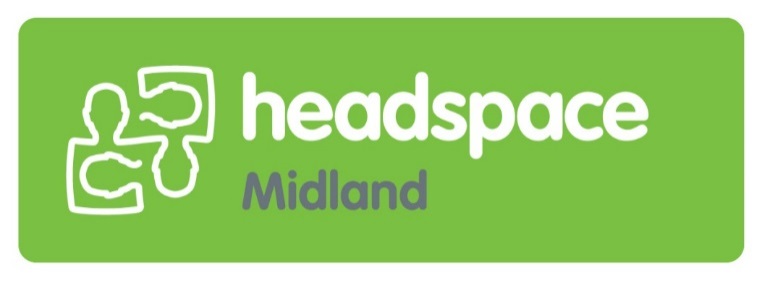 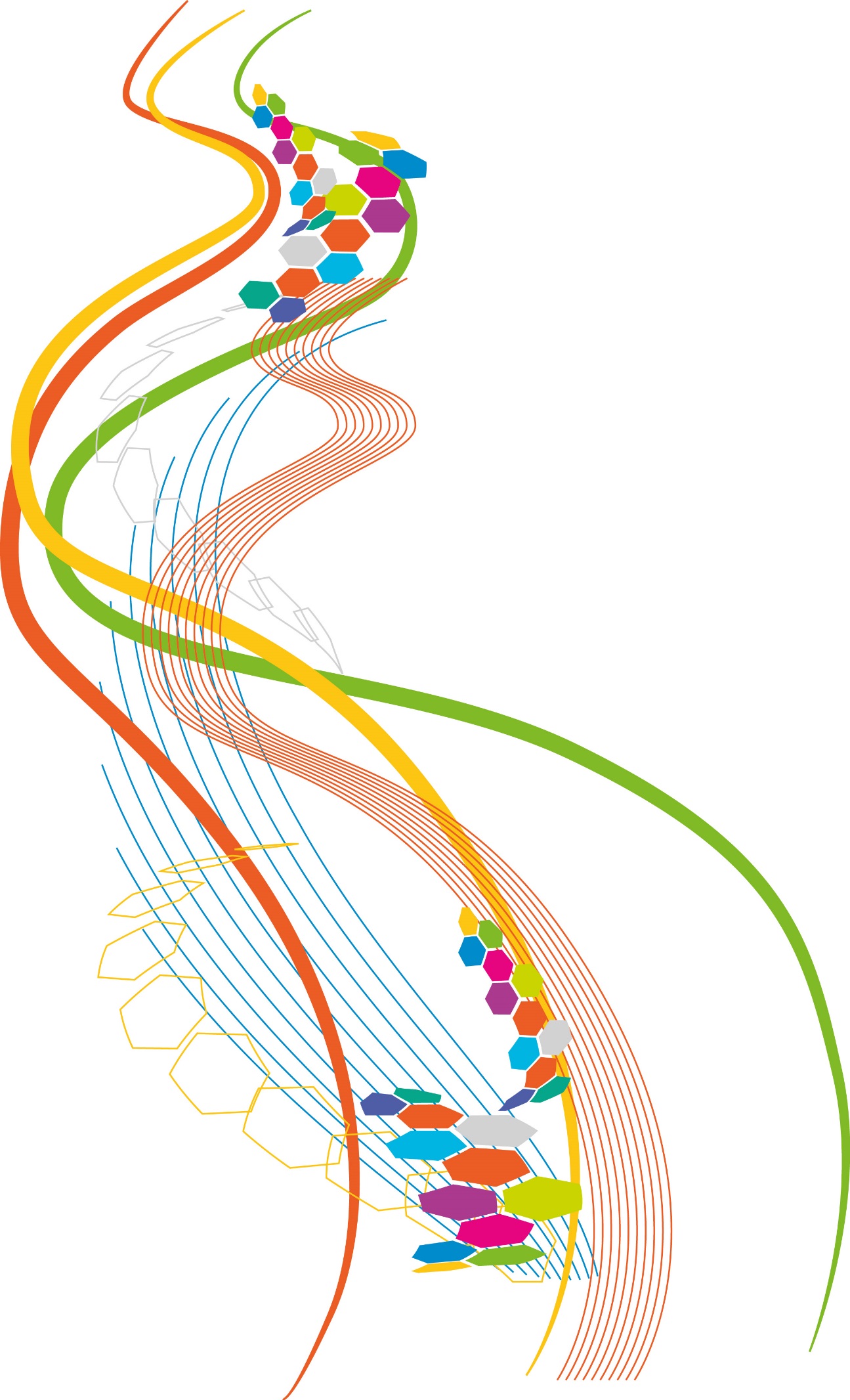 Family, Carers & Friends Information Pack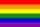 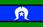 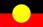 7/64 Morrison Rd, Midland 6056
(Entrance off Keane St)
Phone: 9274 8860
https://headspace.org.au/headspace-centres/midland/
www.eheadspace.org.au 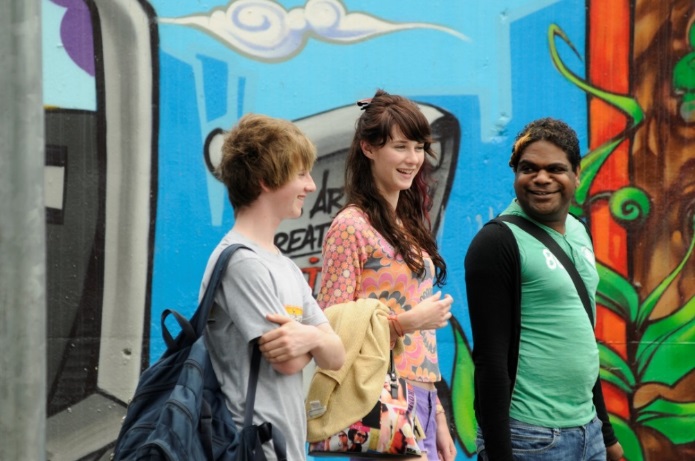 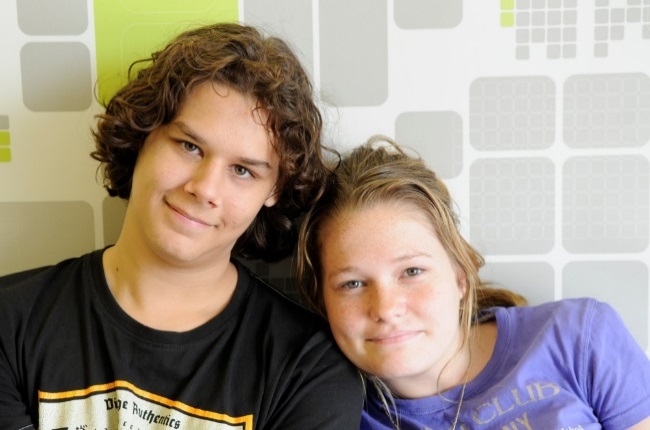 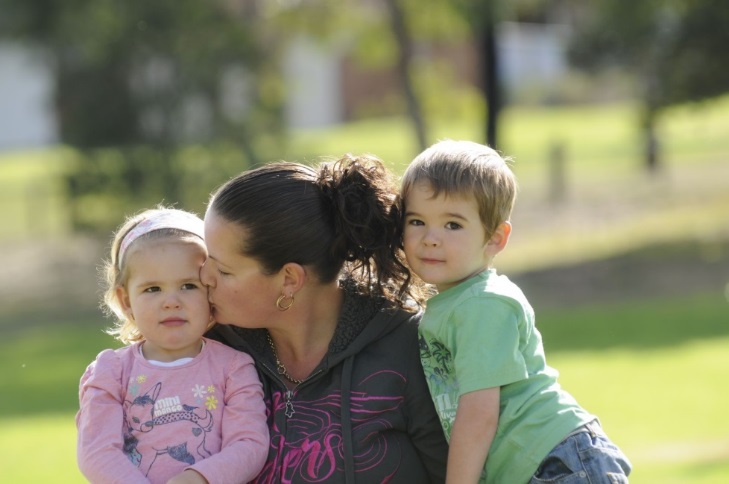 Welcome to headspace! We believe that families, Carers and friends can play an important role in a young person’s journey to a better wellbeing. You can possess valuable knowledge and resources that will assist in the support provided at headspace.How you can be involved in the support we provide will depend on many things including:the young person’s age life experience and their feelings about family involvement.  When appropriate, headspace will continue to advocate and provide meaningful opportunities for family and friends to directly participate with mental health services. 
Sincerely,   
The headspace Midland teamheadspace acknowledges Aboriginal and Torres Strait Islander peoples as the First Peoples of Australia, we pay our respects to their elders past and present and acknowledge that Australia was and remains Indigenous land.Everyone is welcome at headspace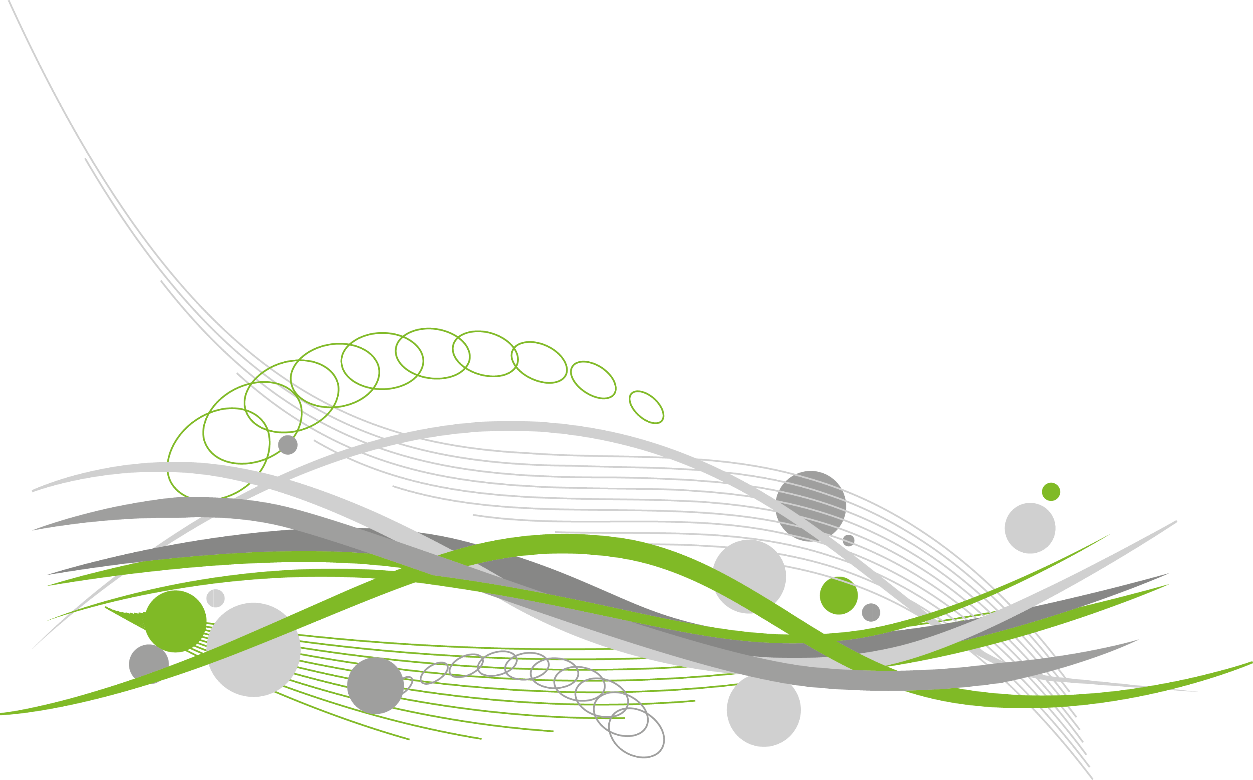 Centre Operating HoursStandard business hours:Monday: 9:00am – 5:00pm
Tuesday: 9:00am – 5:00pm
Wednesday: 9:00am – 5:00pm
Thursday: 9:00am – 5:00pm
Friday: 9:00am – 5:00pm Extended hoursWednesday (by appointment only): 5:00pm – 7:00pmAfter hoursContact eheadspace through:Chat at eheadspace.org.au, seven days a week from 9am to 1am AEDST (Australian Eastern Standard Time)Call 1800 650 890, seven days a week from 9am to 1am AEDSTEmail us anytimePlease Note:
headspace Midland is not a crisis service. 

For 24 hour crisis support you can contact:Police / Ambulance / Fire: 000Mental Health Emergency Response Line (MHERL): 1300 555 788Lifeline: 13 11 14What is headspace?headspace is the National Youth Mental Health Foundation.Headspace is a free service for young people aged 12-25 who are going through a tough time, and to improve their health and mental health outcomes.Each headspace centre can work a little bit differently, however we aim to provide support in: General healthMental healthEducation, employment and other servicesAlcohol and other drug servicesheadspace is a good place to start if you know a young person that is: Wanting to talk to someone about things going on in their life Feeling down, worried, angry or worthless a lot of the timeHaving trouble finding the right work, study or career pathNot feeling like themselves curious about their mental wellbeing Having relationship difficulties Find out more about us https://headspace.org.au/headspace-centres/midland/            
Referrals and making appointmentsAnyone can refer to headspace by phone, email, or by walking in. A Duty Officer may be available to speak with for those who drop in without an appointment.We are a voluntary service so you can start the referral process but it is up to the young person if they’re wanting to engage.Before making contact with us, it is a good idea to talk with the young person about it first.Once the nessesary information has been collected, the Duty Officer will conduct a phone assessment (within 1-2 business days of receiving referral) by making contact with either the referrer and/or the young person. They will then organise a face – to – face appointment.Please note that wait times can vary due to the high number of requests we have from our community. 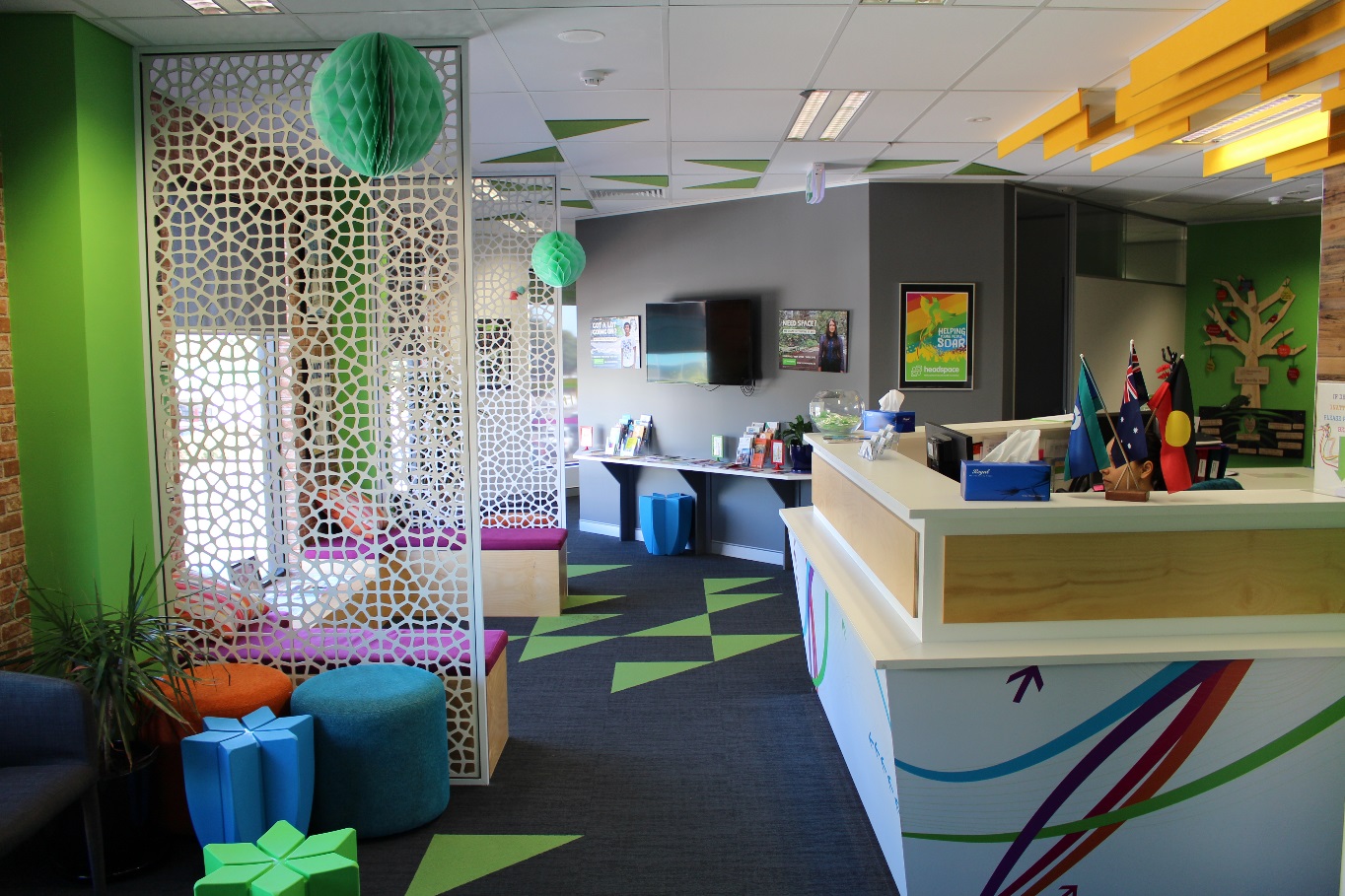 The first visit: The first time a young person comes to headspace, they will:Fill in a registration form.Read through a Consent to Service formComplete a brief survey on an ipad that tracks how the young person is going each time they come in for an appointment (see under “client satisfaction”)See a Youth Access Clinician (average appointments run for around 60 minutes).Who are the Youth Access Clinicians? Our intake workers are experienced and trained mental health professionals. They have a passion in supporting and working with young people and their support networks.  The Youth Access Clinican will complete an assessment on each young person, they will ask about their wellbeing and what they want support with. If the young person feels comfortable, family members are welcome to join the appointment. Sometimes it might take more than one appointment for us to understand the young person’s wants and needs.Can they change clinicians?  Yes, everyone works differently so its about finding the right "fit". If the young person doesn’t feel like they’re are making a connection with the clinician they’re seeing, please let us know and we can look at other clinicians that will be better suited. If they prefer to be linked in with only female or male clinicians then this is also something we can organise.

If you have questions around the assessment process please visit: https://headspace.org.au/health-professionals/psychosocial-assessment-interview/ Waiting timesOnce initial contact is made by the client or referrer the admin team will submit the information through to the Duty Officer.The Duty Officer usually makes contact within 1 – 2 business days.The first face – to – face appointment is booked in for 2 – 4 weeks after referral is made.Please note that wait times can vary, we do aim to assist you as soon as we can.After the first appointment/s:If the young person chooses to continue at headspace then the Intake Worker and the young person will work together to determine a “Support Pathway.” This may include appointments with various workers at headspace Midland, and/or other services in the community. The “Support Pathway” will also be brainstormed with the rest of our team to ensure that what has been recommended will be most beneficial.  The Youth Access Clinician will then make contact to advise the recommendations for the Support Pathway.If the client wishes to go with a different plan, the Support Pathway can be altered.As headspace is a voluntary service, if a young person chooses not to engage and attend appointments we will respect their decision. Types of Support Pathways:Brief intervention and problem solving with one of our qualified Allied Health Practitioners from a number of different teachings including: Psychology, Social Work, Counselling, Occupational Therapy and Art Therapy.Early intervention and supportive counselling with one of our Youth Access CliniciansAccess to a GP and/or nurse for physical and mental health issuesVocational assistanceAlcohol and other Drugs CounsellorFamily counsellingParticipation in headspace workshopsReferral to hYEPP (headspace Youth Early Pyschosis Program)Referral to another agency best suited to the young person’s/family’s needsAt times there may be a variations to the above as we understand that every person’s presentation and story is different.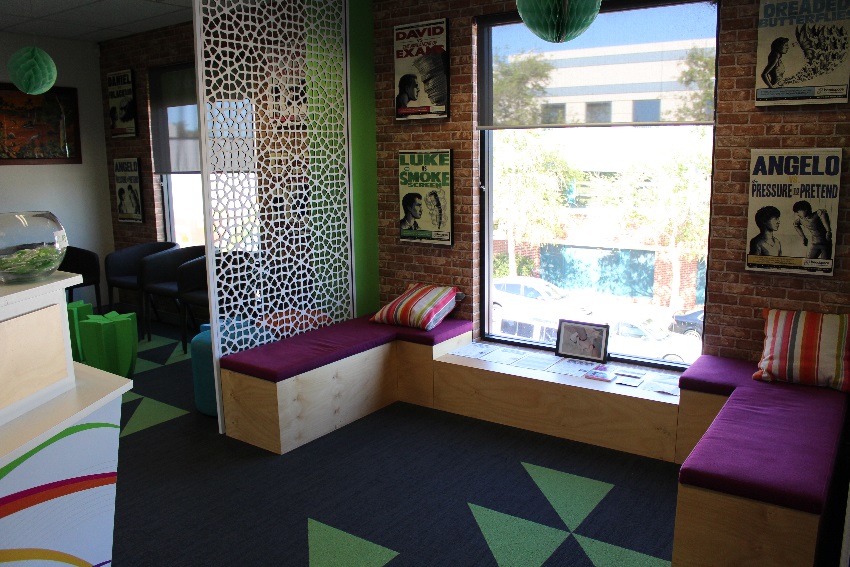 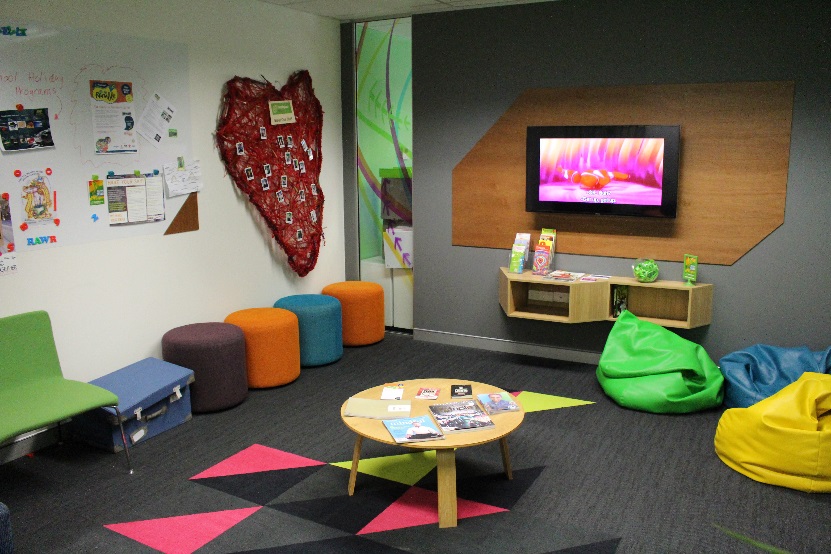 Shared decision making and Youth participationEngagement with headspace Midland is voluntary and based on your self-identified needs. As such, your involvement in treatment planning and delivery is a core principle of headspace Midland and there are a number of formal and informal mechanisms that will be put in place to facilitate this.Young people are invited, encouraged and supported to take the lead in identifying their goals and desired outcomes.Regular opportunities for young people, their families and carers to provide written or verbal feedback – feedback forms are available at reception and on the websiteThe provision of a Suggestion Box in the headspace Midland foyerOpportunity for young people to take part in review meetingsAll young people are informed of these processes in their Initial Assessment and throughout their involvement with headspace Midland. All parents/carers are informed of these processes in the Family and Friends Information Pack. Other people important to the young people receiving a service from headspace Midland will be informed of the participation process as appropriate.Consent and Confidentiality headspace Midland is a voluntary organisation. Health professionals can only carry out interventions for young people who give consent. It is therefore the young person’s decision as to whether or not they want support. Please note that this is something we will ask a young person when they attend. We will provide the young person and their support people with enough information about the service so that they can make an informed decision about consent, confidentiality and its limits. If under 16:A parent or legal guardian is the appropriate person to give consent to a young person under 16 accessing our service. However in some cases these young people can consent to accessing treatment/support without parent permission. Please speak with one of our headspace team members or request a copy of our policy if you would like to know more. If over 16: We will work with the young person to involve family and friends in ways that they are comfortable with, and that are likely to be beneficial to the young person’s mental health. Privacy and Confidentiality:Confidentiality policies can be confusing but it is also really important in developing a professional relationship with young people and this will be discussed early on during the assessment phase. We work at the pace of the young person and involve them in all the decisions that are made. We will talk about this to them and keep them informed at all times which means that what they tell us won’t be shared with anyone else unless they say so, or if duty of care applies (see below). We have a legal and an ethical commitment to duty of care. If we think the young person is going to hurt themselves or someone else we can pass on information with the aim of preventing this from happening.  If we believe that a young person is at risk of being seriously harmed by others, then we must contact the appropriate services. We must tell the police if the young person has committed a serious crime.Sometimes it’s helpful for us to talk with other agencies that the young person is involved in. If this is the case, we will ask for their permission to contact them. After each session the young person has with their headspace worker, the headspace worker will write some notes on what they have talked about. These notes are kept together in a file in a secure database or if we collect anything in hard copy it is stored in such a way that no-one else has access to it unless necessary.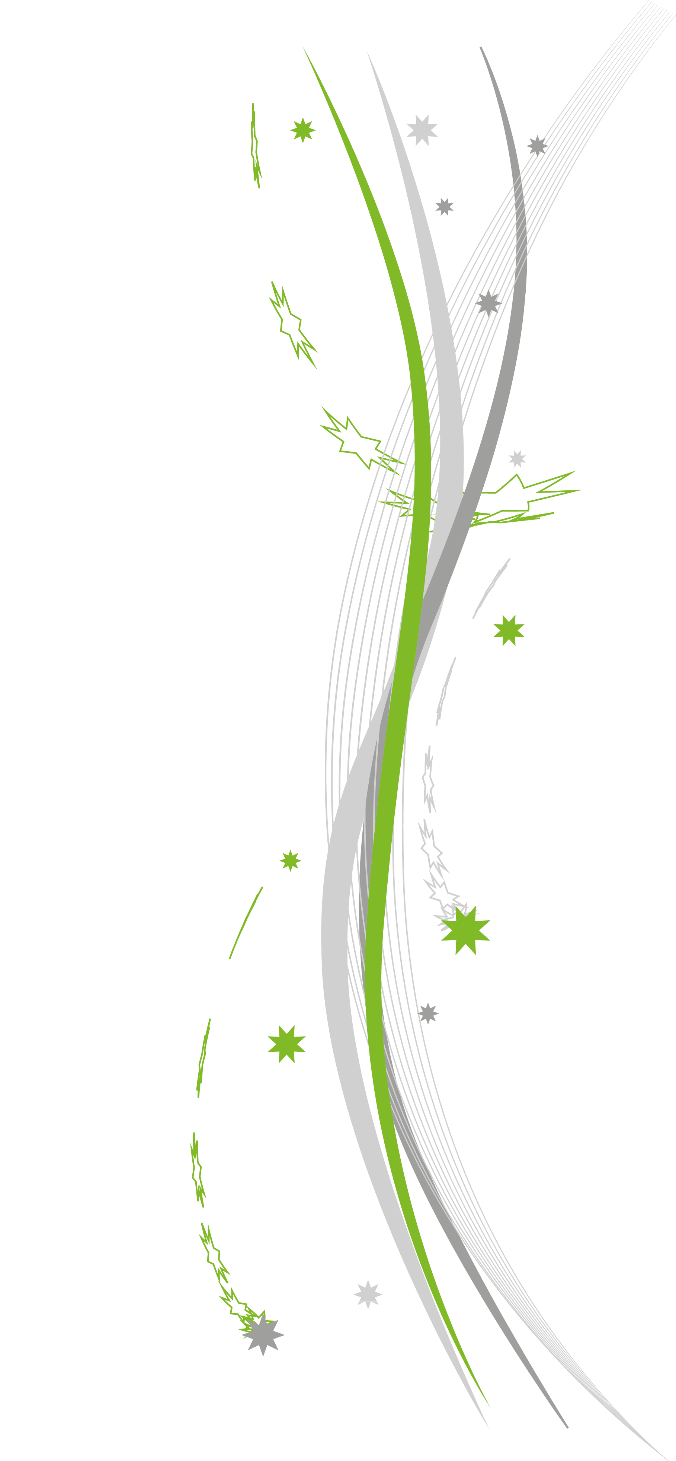 If you would like a copy of our Privacy Policy, please request one. If you have any questions about confidentiality, please do not hesitate to ask a headspace staff member. Self-Care: Supporting yourself in order to support othersAt headspace Midland we encourage self-care.Worrying about someone we care about is tough, so we must remember to be kind to ourselves. Practicing self-care enables us to take better care of the person we are supporting. 
For example, a benefit of practicing this is role modelling to those who are unwell. The person you care about may be noticing how you are taking time to 
de-stress and they may be encouraged to do the same. Sometimes, taking opportunities to slow down and take a breath may naturally assist with a distressing situation, and could assist you to think more clearly about a situation. Here are a few ideas…Listen to your favourite music If possible, saying no when your schedule already feels too busyGet in touch with nature; go to the beach, head out for a walk in the bush, these places can be wonderfully quiet and energising. Entice the senses – eg) buy a candle that you love the smell of Get active eg) Yoga, swimming or gym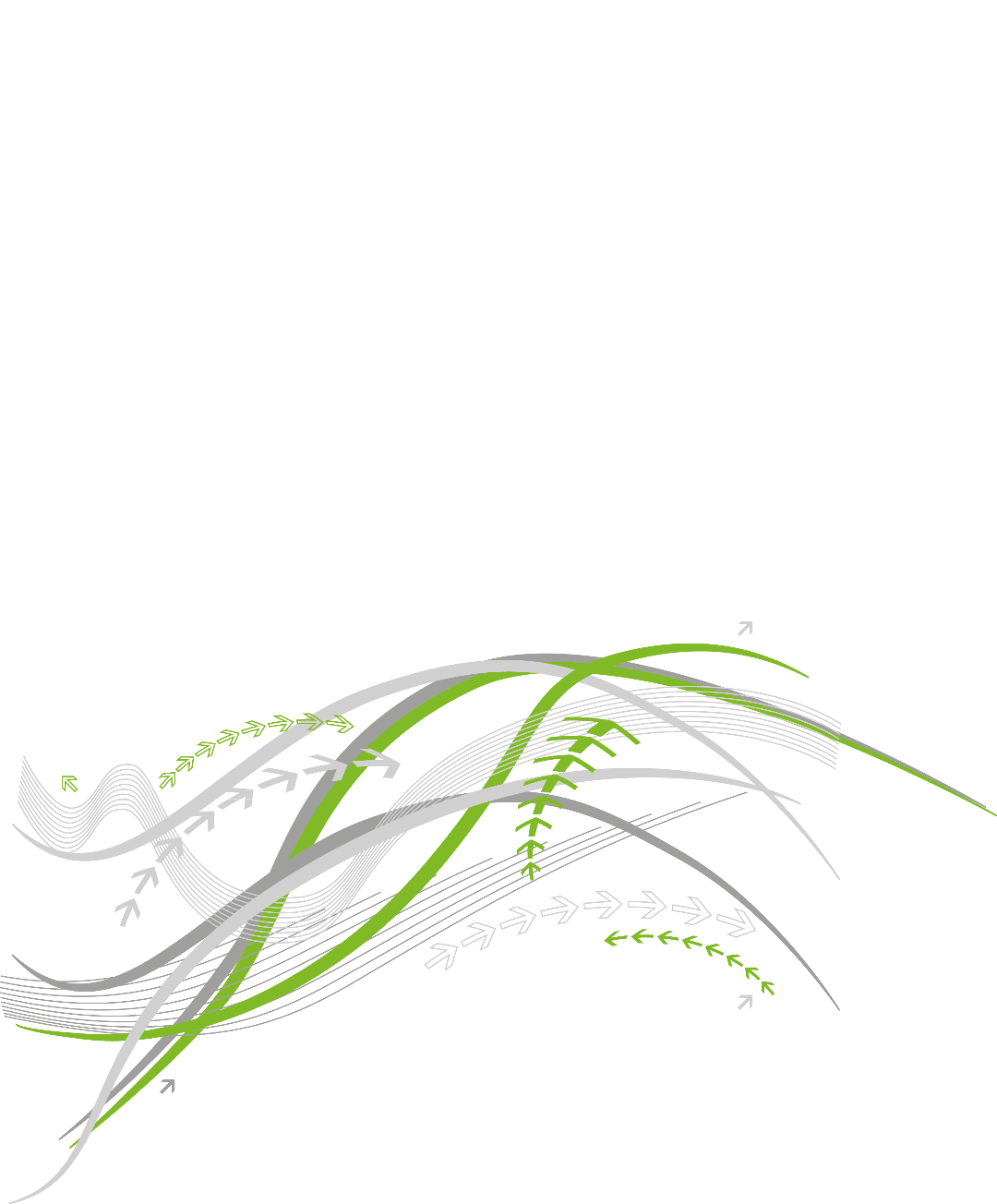 If you have pets, give them a cuddle!Try get a good night’s sleepEngaging in a hobbySpend time with a friend whose company you enjoy  Practice gratitude – notice those things in life you are grateful forHave fun, loosen up, do something that makes you giggleUnplug! – phone, tv, computerCheck in with your emotions in a space where you feel comfortable Remove yourself from negative people or places that can be a drain on your energy Soak up some sunshineEat well, and drink plenty of water 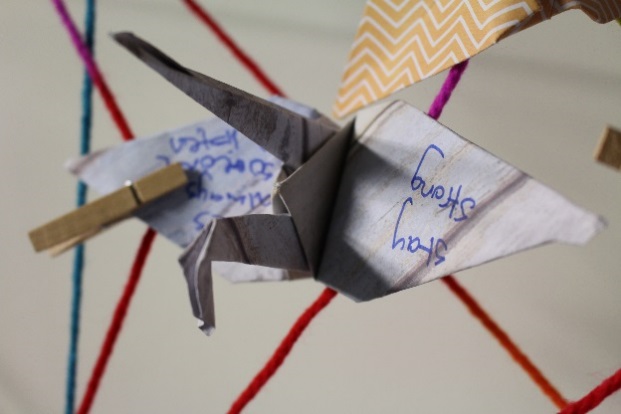 Support Networks
In trying times it is important to rally up trusted support people.Sometimes this can help so you don’t feel alone with your worries. 
Time and space in the company of those you value can do wonders. You may never know the value they have until you reach out, whether it be for a chat or even for some light relief from stressful times. Also, consider others who may be able to assist, such as a school teacher, GP, chaplain, close family member or friend. If talking to family or friends is tricky you could contact support services in your area.If you have any questions please speak with one of our Youth Access Clinicians. Helpful suggestionsReinforce with yourself that the person you are worried about has their own strengths as well as others in the support networkTake note of positive moments throughout your day, no matter how big or small Laugh when you can!  AccessibilityCostThere is no fee associated with accessing any of our services at Midland headspace.One of the support pathways is through our Allied Health Practitioners. This team includes: Clinical Psychologists, Psychologists, and Mental Health Social Workers. To access this pathway, the client is required to obtain a Mental Health Care / Treatment Plan (MHCP / MHTP) from their GP. There may be a cost associated with obtaining a MHCP, we advise that you consult with your GP if there is a cost before you make an appointment to see them. The Youth Access Worker that you will be linked in with will help support you through this process.TransportParking at the Swan Valley Gilberts Fresh Markets – ACROD bays availableMidland Train Station - less than a 10 minute walkOutreach services might be availableAccess for allDisabled access & Gender Neutral toiletsElevator & stairwell accessLarge waiting areasSensory room: weighted blankets, lamps, scented eye pillows, fidget cubes etc.Family waiting area: bean bags, couches, toys and booksReading, Writing, Speaking and Listening.Translation and Interpreting Services (TIS):Headspace Midland is registered with TIS National for translation and interpreting services
This includes:Immediate phone interpretingPre-booked phone interpretingOnsite interpretingContact number: 131 450Website: https://www.tisnational.gov.au/ National Relay Service:The NRS is an Australia-wide phone service for people who are deaf or have a hearing or speech impairment.
24-hour relay call numbersTTY/voice calls: 133 677Speak & Listen: 1300 555 727SMS relay: 0423 677 767Website: https://relayservice.gov.au/about/ Headspace Midland are also able to assist with your reading and writing needs.Everyone is welcomeheadspace would like to acknowledge Aboriginal and Torres Strait Islander peoples as Australia’s First People and Traditional Custodians. We value their cultures, identities, and continuing connection to country, waters, kin and community. We pay our respects to Elders past and present and are committed to making a positive contribution to the wellbeing of Aboriginal and Torres Strait Islander young people, by providing services that are welcoming, safe, culturally appropriate and inclusive.headspace is committed to embracing diversity and eliminating all forms of discrimination in the provision of health services. headspace welcomes all people irrespective of ethnicity, lifestyle choice, faith, sexual orientation and gender identity. First AidThe first aiders that are available are, Lashay on reception and Priscilla from the hYEPP team.Please alert us at your earliest convenience if you have any allergies or first aid concerns.Onsite Defibrillator / AED / Intelligent Public Access Defibrillator (IPAD)Feedbackheadspace is committed to providing the best possible service to young people, their family and friends. We welcome and value your feedback so we can improve the services we provide.Feedback to headspace MidlandCall: 9274 8860Email: reception@headspacemidland.com.au and title the email subject "Feedback"Complete the electronic feedback form by clicking https://headspacemidland.typeform.com/to/JY2yKy Complete the paper copy feedback form and send it through post, email or by dropping it in.The paper copies and electronic copies of the feedback forms are also kept in reception.Thank you, we appreciate the thought and time that goes into providing all kinds of feedback.Feedback to Headspace NationalIf you would like to provide your feedback on a National Level:Complete the feedback form here https://headspace.org.au/about-us/contact-us/  *this feedback will go directly to headspace National.headspace National Office: (03) 9027 0100hAPI Client Satisfaction SurveyAs part of providing support, headspace will need to collect and record personal information about you that is relevant to your situation. The personal information will be recorded in a secure headspace database called headspace Applications Platform Interface or hAPI. Each time the young person attends headspace, they will be asked by reception if they would like to complete a hAPI Client Satisfaction Survey on an IPAD. These surveys are voluntary so if they don't feel like completing them each time they come in, then they don't have to. The client can also choose to skip questions or sign out at any stage during the survey.The information will be used by headspace staff in their sessions with you to help provide you with the best support possible. It will also be used by headspace National Office to evaluate, conduct research and report on how well headspace is providing health services to young people. These activities will help us understand the characteristics and needs of young people using headspace services to make our service better. The data that will be used or disclosed by headspace for evaluation, research and reporting purposes will not identify individuals. Client's names will be removed and combined with information from other young people attending headspace.The information collected will be securely stored. Headspace staff will always ask for your permission before sharing this information with headspace National Office. If you have any questions regarding the hAPI Survey, please ask our friendly staff.Donations and FundraisingBy making a donation to headspace you are helping us support thousands of young people across Australia. 100% of donations go towards improving the mental health and wellbeing of young people in our local community.Donation to headspace National:Use this link https://app.etapestry.com/bbphosted/Headspace/OnlineDonation.html?_ga=2.21254331.1230889951.1520838883-1126195618.1520567557  to complete the donation form for headspace NationalDonation to headspace Midland:Phone: (08) 9274 8860Fax: (08) 9274 8859Email: reception@headspacemidland.com.auAddress: Unit 7, 64 Morrison Road, Midland, Western Australia 6056 (Level 1 of Gilberts Fresh & Swan Valley Markets, Cnr of Keane St and Morrison Road)Fundraising for headspace Midland:If you, or someone you know is interested in fundraising for headspace Midland, then please contact us for all inquiries using the above details.Donations go towards:- providing presentations to your local schools & promoting our service- purchasing merchandise and resources for young people- funding towards workshops that are run at headspace MidlandDonations help in a range of ways but if you would like your donations to go to a specific area or two, you can inquire about your options by contacting headspace Midland.Crisis / Emergency ContactsKids Helpline: 1800 551 800 and https://kidshelpline.com.au/organisation/about-us/   •	Free, 24/7 phone and online counselling service, ages 5 - 25.
Child and Adolescent Mental Health Service (CAMHS): 1800 048 636•	24/7 phone helpline service for young people up to the age of 17 years.
Lifeline: 13 11 14 and https://www.lifelinewa.org.au/ •	Free, 24/7 phone service, lifeline is for all Australians.•	https://www.lifeline.org.au/get-help/online-services/crisis-chat online chat available from 7pm – 4:00am AEST (Sydney time zone)
Crisis Care: 1800 199 008 or 9223 1111•	24/7 phone helpline service•	Prioritises’ child protection, family and domestic violence, suicidal ideation and homelessness.
Suicide Callback Service: 1300 659 467 •	Free, 24/7, for all Australians https://www.suicidecallbackservice.org.au/ •	Phone, online and video chat options
Mental Health Emergency Response Line (MHERL):1300 555 788 or 1800 676 822 (PEEL)•	24/7 phone service for all Australians•	Free call (PEEL region) 1800 676 822
Police / Ambulance / Fire: 000•	Free, 24/7, service for everyoneLocal Police: 131 444
Womens Domestic Violence Hotline: 1800 007 339
Mens Domestic Violence Helpline: 1800 000 599
Sexual Assault Resource Centre (SARC): 1800 199 888SARC has GPs as well as counsellors.  Based in Subi but they do have a base @ Womens Health Care Place in Midland
DCP (Department Child Protection) 1800 622 258if a child / young person is at current / imminent risk or needs accommodation / food etc
St John of God Hospital: 9462 4000, Address: 1 Clayton St, Midland WA 6056•	https://www.sjog.org.au/our-locations/st-john-of-god-midland-public-hospital-1/our-services/emergency-department  •	Free emergency service, Open 24/7, service for everyone, they provide an assessment report.•	Mental health wing for voluntary and involuntary clients.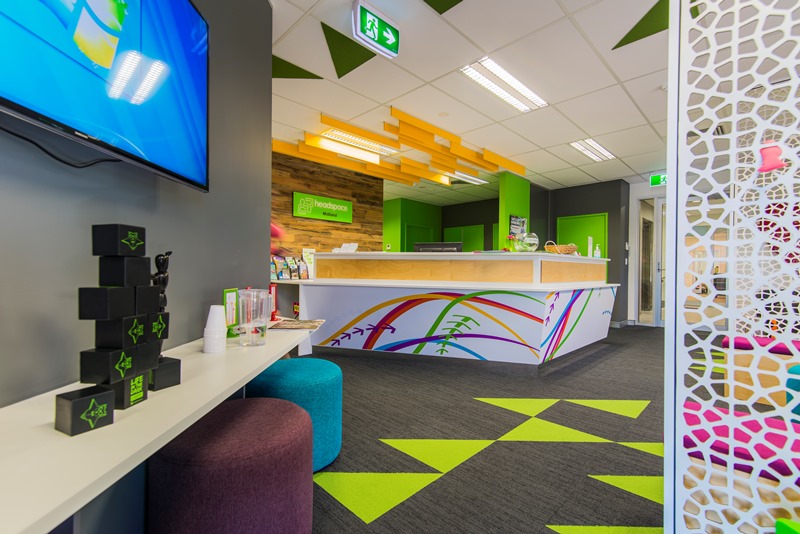 Alternate ResourcesCheck out our website for useful links and resources:
https://headspace.org.au/headspace-centres/midland/ Headspace Digital Work and Study: 1800 810 794Free service for 15 – 24https://headspace.org.au/young-people/digital-work-and-study-program/ The digital work and study service can assist you with creating a winning resume, career planning, job searching, interview preparation, contact and collaboration with employers and social firms. We can work with your employment consultant and assist you with navigating the Centrelink labyrinth. We can support you in exploring suitable education options, assist you with getting into study, as well as sourcing financial support for your education.eheadspace: 1800 650 890Free service for 12 -25 year olds.https://eheadspace.org.au/ Run Q headspace chat centre for LGBTIQ+  https://eheadspace.org.au/get-help/qheadspace/ Rise Community Network: Ph: (08) 6274 3700 – Address: 41a Great Northern Highway Middle Swan 6056 Western AustraliaFree service, for all agesExperience in: helping people find a home and importantly, keep that home. Social Connection, Education and Occupation, Daily Living, Health & Well-Being, Finances, Mental Health – Housing, Interests and Talents and Group ActivitiesFor more information http://www.risenetwork.com.au/our-services/mental-health/Skillhire: Ph: 0447 854 758 (Aaron) or 0419 268 430 (Kairi) – Address: 8-12 Stafford Street, Midland WA 6056Free employment serviceYoung people and adultsReferrals to and from headspace MidlandFor more information: https://www.skillhire.com.au/ Indigo Junction: Admin Ph: (08) 9274 5382, Youth Service Ph: (08) 9274 1611, Family Service Ph: (08) 9250 5256 – Address: 53 Great Northern Hwy, Midland, WA 6056Free serviceAvailable to youths, families and the local community in the north-eastern suburbs of PerthExperience in: Offering safe, secure and affordable housingUsing client-led case management strategies to give clear direction and a future focus to all our work.Independent living skills training.Offering a range of integrated services such as financial literacy and work readiness programs.Supporting people to access specialist therapeutic service as requiredFor more information: http://indigojunction.org.au/ Swan City Youth Service (Scys): Ph: (08) 9274 3488 – Address: 12 Padbury Terrace, Midland WA 6056Free service12-25 year oldsWorks closely with Department of Child Protection and Family ServicesExperience in: educational, recreational, art and music, life skill 
      programs and a range of services.For more information: http://www.scys.com.au/ Horizon House: P: 6103 5686 – Email: HorizonHouse@sjog.org.au Age Group 16 – 22 yearsProvide support to young people who are currently experiencing or as  serious risk of homelessness.Young Mother and Baby Program – provides accommodation and        support to vulnerable young mothers, assist in taking their pregnancy to term and develop essential life skills that will enable time to transition to independent living. Also provides outreach support.Freedom Centre: P: 9228 0354 | (during session times) office phone: (08) 9482 0000 | (during business hours; WA AIDS Council number) 93 Brisbane St. Northbridge PERTH 6000Age group: Under 26’sFor young people to support each other and their communities to be informed, happy and healthy about their sexuality, sex and gender. Our drop-in centre is a safe space to hang out, have fun, meet other LGBTIQ young people and get peer-support and info.http://www.freedom.org.au/index.php?option=com_contact&view=contact&id=1&Itemid=65 Reachout https://au.reachout.com/ Information and inspiring stories for young people facing difficulties Beyondblue1300 224 636https://www.beyondblue.org.au/ Support and information about mental health and heaps of other stuff. They have online chat/phone support toohttps://www.beyondblue.org.au/who-does-it-affect/men  Dr Ironwood and Davo’s man therapy – funny interactive sitesQlife 1800 184 527https://qlife.org.au/ Counselling and referral service for people who are lesbian, gay, bisexual, trans, and/or intersex (LGBTI)Helping Mindshttps://helpingminds.org.au/ 1800 811 747 or 9427 7100
Free support/counselling for those caring for someone with mental health concerns Parenting WA1800 654 432Free service to parents, carers, grandparents and families with children up to 18 yearsParent Drug Information Service 1800 653 203 Black Dog Institute(02) 9382 4530www.blackdoginstitute.org.au Head to Health https://headtohealth.gov.au/Wherever you are on your mental health journey, Head to Health (H2H) is here to help you find the information, resources, and services that most suit your needs.Contact your local doctor (GP)Mobile Apps Smiling Mind MindShift 1GiantMindReachOut WorryTime AppHeadspace